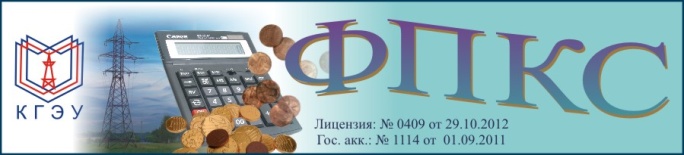 ТРЕБОВАНИЯк разработке программ дополнительного профессионального образования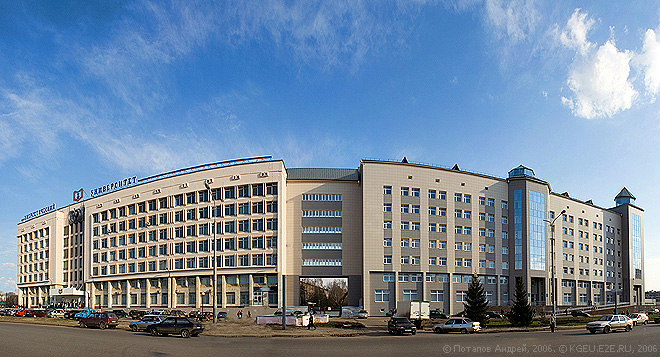 Казань, 2013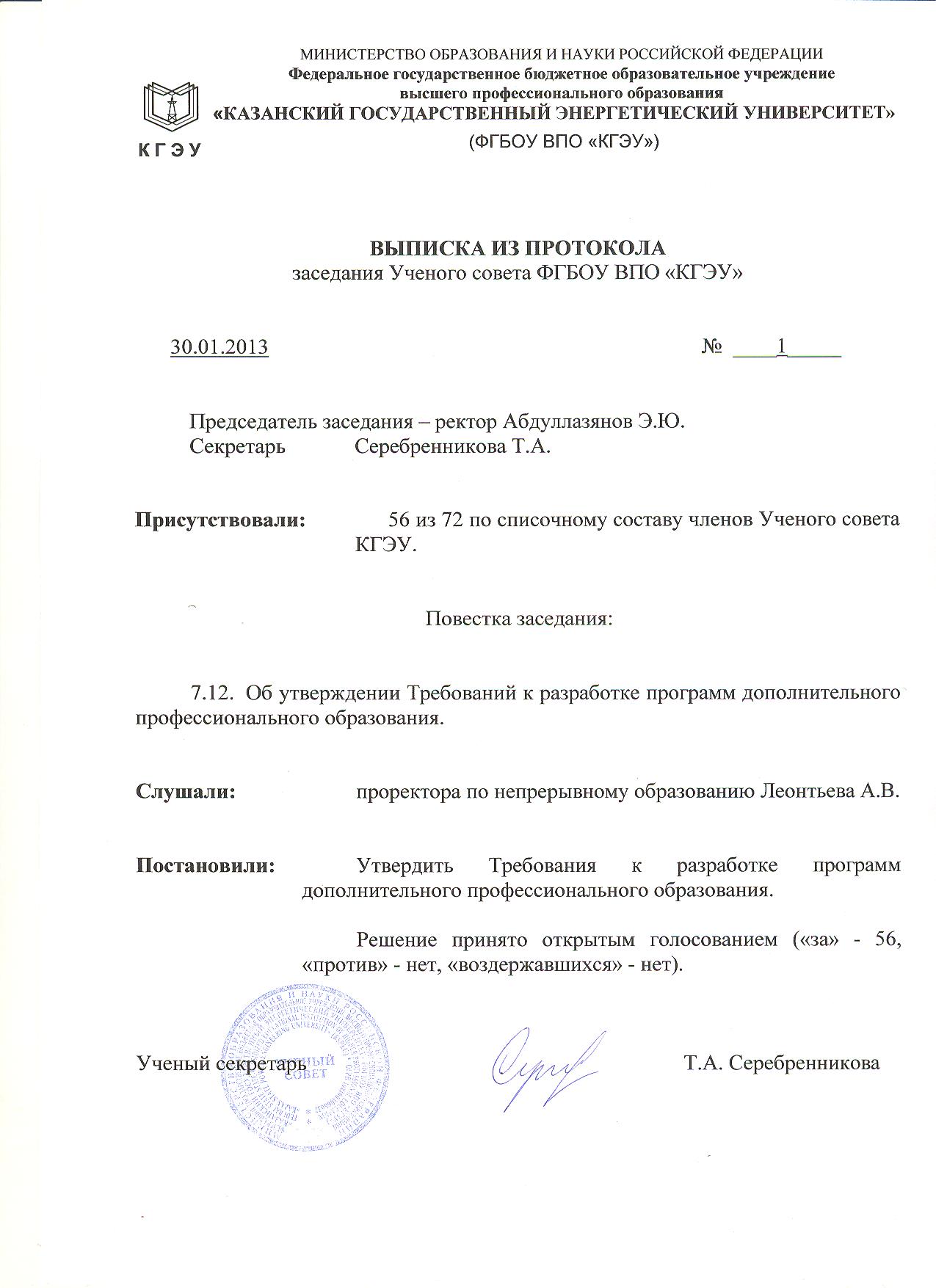 1. Требования к структуре программы ДПОПрограмма ДПО (повышения квалификации, профессиональной переподготовки) должна включать в себя следующие разделы (формы даны в Приложении 1):титульный лист;краткая аннотация;описание программы;учебный план;график организации учебного процесса;программы профессиональных модулей;презентационные материалы.2. Требования к содержанию программы ДПОБазовыми требованиями к содержанию дополнительных профессиональных образовательных программ являются: соответствие квалификационным требованиям к профессиям и должностям;преемственность по отношению к федеральным государственным образовательным стандартам высшего и среднего профессионального образования;учет требований профессиональных стандартов (при их наличии);ориентация на современные образовательные технологии (модульное обучение, дистанционное обучение, вариативность, индивидуализация, проектное обучение и др.);соответствие учебной нагрузки слушателей нормативам; соответствие принятым правилам оформления программ;соответствие содержания программ видам дополнительного профессионального образования.Учебные планы и программы должны быть составлены с учетом исходного образовательного уровня и профессиональной подготовленности специалиста.3. Основные требования к структуре, содержанию, объему и оформлению УМКк программам ДПООсновные требования к структуре, содержанию, объему и оформлению УМО:контенты модулей для дистанционного обучения; количество модулей и их содержание должны соответствовать программе ДПО; объем контента определяется из расчета 1,5 страницы на 1 час предусмотренного на это учебного времени, формат А4, шрифт Times, кегль – 12, интервал – одинарный, поля по 20 мм, отступ 1,25 мм);методические рекомендации для слушателей по изучению разделов/тем модулей, включая необходимый раздаточный материал (кейсы и т.п.); рекомендуемый объём 0,1 – 0,25 страниц на 1 аудиторный час, формат А4, шрифт Times, кегль – 12, интервал – одинарный, поля по 20 мм, отступ 1,25 мм;методические рекомендации для слушателей по выполнению лабораторных и практических работ; (рекомендуемый объём 0,2 – 0,3 страниц на 1 час учебного времени, формат А4, шрифт Times, кегль – 12, интервал – одинарный, поля по 20 мм, отступ 1,25 мм);методические рекомендации для слушателей по выполнению выпускных работ (рекомендуемый объём 10 – 15 страниц, формат А4, шрифт Times, кегль – 12, интервал – одинарный, поля по 20 мм, отступ 1,25 мм);оценочные средства (тесты, аттестационные задания и др.) для входного, текущего и итогового контроля; виды и количество оценочных средств должны соответствовать программе ДПО; текущий контроль на проверку сформировавшихся компетенций осуществляется по каждому модулю.Приложение 1Министерство образования и науки Российской ФедерацииФедеральное государственное бюджетное образовательное учреждениевысшего профессионального образования«Казанский государственный энергетический университет»Институт непрерывного образованияПРОГРАММАдополнительного профессионального образования(повышения квалификации, профессиональной переподготовки)___________________________________________________________________(полное наименование программы ДПО)I. КРАТКАЯ АННОТАЦИЯ ПРОГРАММЫ ДПО2. ОПИСАНИЕ ПРОГРАММЫ2.1. Наименование программы ДПО: _______________________________________________________________________________2.2. УГС, направление подготовки_____________________________________2.3.  Согласование__________________________________________________2.4. Цель – обновление и развитие инженерных компетенций; прошедший обучение и итоговую аттестацию должен быть готов к профессиональной деятельности в следующих видах: __________________________________________________________________(вид(ы) профессиональной/ трудовой деятельности)________________________________________________________________________________2.5. Компетенции, подлежащие формированию по итогам обучения.2.6. Объем программы и виды учебной работы3. учебный планФорма итоговой аттестации по программе______________________________ __________________________________________________________________.Предприятия (учреждения, организации) – партнеры, привлекаемые к реализации программы:4. ГРАФИК ОРГАНИЗАЦИИ УЧЕБНОГО ПРОЦЕССАРежим занятий должен составлять не более 8 часов в день.5. ПРОГРАММЫ ПРОФЕССИОНАЛЬНЫХ МОДУЛЕЙПрограмма профессионального модуля является частью образовательной программы ДПО. Программы разрабатываются для каждого модуля, включая дистанционный модуль.Дистанционное обучение.Модуль Д 1. _____________________________________________                        .                                                  название программы модуляОбласть применения программы модуля в части освоения вида профессиональной (трудовой) деятельности:______________________________________________________________	____указывается вид профессиональной деятельности в соответствии с квалификационной характеристикой и/или проф. стандартоми соответствующих профессиональных компетенций (ПК):Компетенция описывается как совокупность знаний, умений, практического опыта, применяемых для выполнения трудовых действий и формируемых по итогам обучения.Цели и задачи модуля – требования к результатам освоения модуля.С целью овладения указанным(и) видом(ами) профессиональной (трудовой)  деятельности и соответствующими профессиональными компетенциями обучающийся  в ходе освоения профессионального модуля должен:освоить  практический опыт (приобрести навыки выполнения трудовых действий):____________________________________________________________________________________________________________________________________ приобрести умения:__________________________________________________________________ __________________________________________________________________ получить знания: ___________________________________________________________________Тематический план профессионального модуля.Содержание обучения по профессиональному модулю (ПМ)Внутри каждого раздела указываются соответствующие темы. По каждой теме описывается содержание учебного материала,наименования необходимых лабораторных работ и практических занятий (отдельно по каждому виду), а также примерная тематика самостоятельной работы.Если не предусмотрены лабораторные (практические) работы и иные виды занятий, то в таблице они не указываются.Объем часов определяется по каждой позиции столбца 3.Примерная тематика (комплексных) аттестационных заданий по модулю. (Если предусмотрены комплексные аттестационные задания по профессиональному модулю, приводится их  примерная тематика)_______________________________________________________________________________________________________________________________________________________________________________________________________________________ Материально- технические условия реализации программы профессионального модуля. 1Научные лаборатории, научно-исследовательские установки и т.п.Информационное обеспечение образовательного процесса по модулю. Перечень рекомендуемой основной и дополнительной литературы, электронных источников информации.Основные источники:Дополнительные источники:………………………………4. Электронные источники информации:1. 2.6. ПРЕЗЕНТАЦИОННЫЕ МАТЕРИАЛЫ.Презентационные материалы должны включать:цифровое фото научного руководителя – 1 фото;цифровые тематические фото (по теме программы ДПО) с изображением лабораторий, кабинетов, уникального оборудования и т.п. (фото должны быть «живыми» в процессе эксплуатации взрослыми людьми) с использованием которых будет реализовываться программа ДПО – 5-10 фото. Тематические изображения (фото, картинки и т.п.) должны быть представлены в одном из следующих форматов форматов jpg, jpeg, tiff, phg или gif; иметь хорошее качество (резкость, четкость), разрешение не ниже 600×400 px.7. ТРЕБОВАНИЯ К СОСТАВЛЕНИЮ ЭЛЕКТРОННЫХ УМК (ЭУМК) ДЛЯ ДИСТАНЦИОННОЙ ФОРМЫ ОБУЧЕНИЯЭУМК должно содержать в себе:- Программа дисциплины;- Лекции;- Тесты;- Лабораторные работы (методические указания);-Практические занятия;- Методические указания.-Задание  для экзаменов\зачетов (в виде тестов)Название папки с ЭУМК должно содержать:- название курса;- имя преподавателя;- указать, для кого предназначен данный курс.7.1 ЛекцииКурс лекций должен быть разбит на модули (как правило, один модуль включает в себя несколько лекций). Папка с лекциями должна содержать несколько файлов под названием «Лекции модуль 1», «Лекции модуль 2». Файл с лекциями должен содержать в себе только курс лекций и ничего более(ни тестов, ни вопросов, ни практических заданий, ни контрольных работ в нем не должно быть).7.2 ТестыВ папке тесты должно быть столько же файлов сколько и модулей лекций и назваться они должны аналогично.Например,  курс лекций разбит на модули «Лекции модуль 1» «Лекции модуль 2», то и файлы с тестами должны выглядеть также «Тесты к лекциям 1 модуля» «Тесты к лекциям 2 модуля» и т.д.Тест должен содержать слово «Задание», вопрос и список ответов. Правильный ответ надо выделять знаком «+», не правильный ответ знаком «-». Если в вопросе несколько правильных ответов то каждый из них отмечается знаком «+».На каждый модуль тестов должно быть не менее 30 вопросов.В файле с тестом  не должно содержаться ничего кроме вопросов и ответов.В Папке «Тесты к Экзамену» должен быть файл с указанными данными для прохождения экзаменационного теста:- количество вопросов, на которое должен ответить студент;- время, выделенное на прохождение данного теста.7.3 Другие методические материалыТакже в папке с курсом должны быть все материалы необходимые для изучения курса:- программа курса;- файлы с лабораторными работами(методические указания);- файлы с практическими заданиями (Задачник для самостоятельного решения);- файлы с методическими указаниями по дисциплине;- файлы с заданиями к экзамену или зачету (в виде тестов);Все данные файлы должны находиться в отдельной папке в курсе, они должны быть все подписаны.7.4 Передача ЭУМК в ЦДТ КГЭУРазработанный электронный УМК сдаётся Администратору СДО Чернышову Денису Николаевичу в ауд. А-119, рабочий тел. +79655846903.Если ЭУМК составлено правильно и соответствует предъявленным требованиям, то вы расписываетесь в журнале сдачи ЭУМК. Если же будут найдены какие-либо недочеты, то Вам необходимо будет их исправить и сдать исправленное ЭУМК  в течении 5 рабочих дней.По всем вопросам, касающимся разработки программ повышения квалификации и профессиональной переподготовки обращаться на Факультет переподготовки и повышения квалификации специалистов по адресу 420066, Красносельская, 51, ФГБОУ ВПО «Казанский государственный энергетический университет», ауд. В-329 илипо телефону (843) 519-43-33;по e-mail: fpks.kgeu@yandex.ruК Г Э УМИНИСТЕРСТВО ОБРАЗОВАНИЯ И НАУКИ РОССИЙСКОЙ ФЕДЕРАЦИИФедеральное государственное бюджетное образовательное учреждение высшего профессионального образования«КАЗАНСКИЙ ГОСУДАРСТВЕННЫЙ ЭНЕРГЕТИЧЕСКИЙ УНИВЕРСИТЕТ»(ФГБОУ ВПО «КГЭУ»)«СОГЛАСОВАНО»Руководитель организации заказчика_________________________«УТВЕРЖДАЮ»Директор ИНО______________ А.В. Леонтьев«___» ____________2013 г.Справочные данныеСправочные данныеНаименование структурного подразделения, реализующего программуНазвание программы ДПОНаучный руководитель программы ДПО (Ф.И.О., должность)Контактное лицо (Ф.И.О., должность)Контактные телефоны / факс / E-mailКраткая характеристика образовательной программыКраткая характеристика образовательной программыУГС, направление подготовкиПолное наименование, место нахождения и отраслевая принадлежность организации (ий) реального сектора экономики, для инженерных кадров которой (ых) будет реализована программа.Полное наименование, место нахождения и отраслевая принадлежность организации (ий) реального сектора экономики, для инженерных кадров которой (ых) будет реализована программа.Полное наименование, место нахождения и отраслевая принадлежность организации (ий) реального сектора экономики, для инженерных кадров которой (ых) будет реализована программа.Максимально возможное количество специалистов для обучения по данной программе в 2013 году, чел. Целевая группа специалистов, на которых ориентирована  программаВид профессиональной деятельности, на который ориентирована программа2 Краткое описание образовательной программы3Объем программы, в час./срок обучения, дней4Объем учебного времени для дистанционного обучения, в час.Реализуемые формы обучения5Предлагаемый график обучения6Ориентировочная стоимость обучения одного специалиста, в руб.Сетевые партнеры по реализации программы ДПОСетевые партнеры по реализации программы ДПОРоссийские компании (организации, учреждения) привлекаемые  к реализации программы. Указать формы и области взаимодействия.Зарубежные компании (организации, учреждения) задействованные в реализации программы. Указать формы и области взаимодействия.КатегорияработникаВид профессиональной (трудовой) деятельностиКомпетенции/ готовность к выполнению трудовых действийв разрезе видов профессиональной (трудовой) деятельности1.1.1.1.1.1.1.1.1.1.1.2.1.1.1.1.1.3.1.1.2. 1.2.1.1.1.2. 1.2.2.1.1.2. 1.2.32. и т.д.2.1.2.1.1.2. и т.д.2.1.2.1.2.2. и т.д.2.1.2.1.3.2. и т.д.2.2.2.2.1.2. и т.д.2.2.2.2.2.2. и т.д.2.2.2.2.3.Вид учебной работыВсего часовОбщий объем программыЛекционные занятияЛабораторные и практические занятияДистанционное обучениеСамостоятельная работа, включая работу по подготовке к промежуточному и итоговому контролю Текущий /промежуточный контрольВыполнение итоговой / выпускной аттестационной работы №п/пНаименованиемодулейВсегочасовВ том числеВ том числе№п/пНаименованиемодулейВсегочасовЛекцииПрактические (лабораторные)занятияДистанционное обучениеДистанционное обучениеДистанционное обучениеДистанционное обучениеДистанционное обучение1Модуль Д 1. ХХХХХХХ2Модуль Д 2. и т.д.ХХХХХХХОбучение с отрывом от производстваОбучение с отрывом от производстваОбучение с отрывом от производстваОбучение с отрывом от производстваОбучение с отрывом от производства4Модуль 1. 5Модуль 2. и  т.д.Итоговая аттестация по программе ХХХХХХХИТОГО:№ п/пНаименованиепредприятия-партнераВ реализации каких модулей пФормы участия Формы обученияКоличествоКоличествоФормы обучениячасовднейДистанционное обучениеОбучение с отрывом от производстваИтоговая аттестацияИТОГО:КатегорияработникаВид профессиональной (трудовой) деятельностиКомпетенции/ готовность к выполнению трудовых действий в разрезе видов профессиональной (трудовой) деятельности1.1.1.1.1.1.1.1.1.1.1.2.1.1.2.1.2.1.1.1.2.1.2.2.2.2.1.2.1.1.2.2.1.2.1.2.2.2.2.2.2.1.2.2.2.2.2.2.Наименованиеразделов/тем профессионального модуляВсегочасовВ том числеВ том числеПрименяемые образовательные технологииСпособы контроля образовательных результатовНаименованиеразделов/тем профессионального модуляВсегочасовЛекцииПрактические (лабораторные)занятияПрименяемые образовательные технологииСпособы контроля образовательных результатовРаздел 1. наименование  разделаТема 1.1. наименование темыТема 1.2. и т.д.Раздел 2. Тема 2.1.Тема 2.2. и т.д.Раздел 3.Тема 3.1.Тема 3.2. и т.д.ВсегоНаименование разделов/тем профессионального модуляСодержание учебного материала, лабораторные работы и практические занятия, самостоятельная работа обучающихся(если предусмотрены)Содержание учебного материала, лабораторные работы и практические занятия, самостоятельная работа обучающихся(если предусмотрены)Объем часовОбъем часов12233Раздел 1.  наименование  разделаТема 1.1.наименование темы Содержание Содержание Тема 1.1.наименование темы Лабораторныеработы(при наличии, указываются темы)Лабораторныеработы(при наличии, указываются темы)Тема 1.1.наименование темы 1.Тема 1.1.наименование темы Практические занятия (при наличии, указываются темы)Практические занятия (при наличии, указываются темы)Тема 1.1.наименование темы 1.Тема 1.1.наименование темы Текущий /промежуточный  контроль по теме 1.1.Текущий /промежуточный  контроль по теме 1.1.Тема 1.2.Содержание Содержание Тема 1.2.1.Тема 1.2.Лабораторныеработы(при наличии, указываются темы)Лабораторныеработы(при наличии, указываются темы)Тема 1.2.1.Тема 1.2.Практические занятия (при наличии, указываются темы)Практические занятия (при наличии, указываются темы)Тема 1.2.1.Тема 1.2.Текущий /промежуточный  контроль по теме 1.2.Текущий /промежуточный  контроль по теме 1.2.Самостоятельная работа при изучении раздела 1. (при наличии, указываются задания)Самостоятельная работа при изучении раздела 1. (при наличии, указываются задания)Самостоятельная работа при изучении раздела 1. (при наличии, указываются задания)Раздел 2. и т.д.Итоговая аттестация  по модулюИтоговая аттестация  по модулюИтоговая аттестация  по модулюВсегоВсегоВсегоМатериально-технические условия реализации программыОбеспеченность реализации программы собственными материально техническими условиями (указать наименование, год выпуска используемого оборудования)Наличие договоров/ соглашений с предприятиями, учреждениями или организациями об использовании помещений, технологического оборудования, размещенного вне образовательного учреждения, в целях организации обученияНаучные средства1Технические средства Компьютерно - информационные средстваНаличие внутренних сетей и выхода в ИнтернетИное (указать)